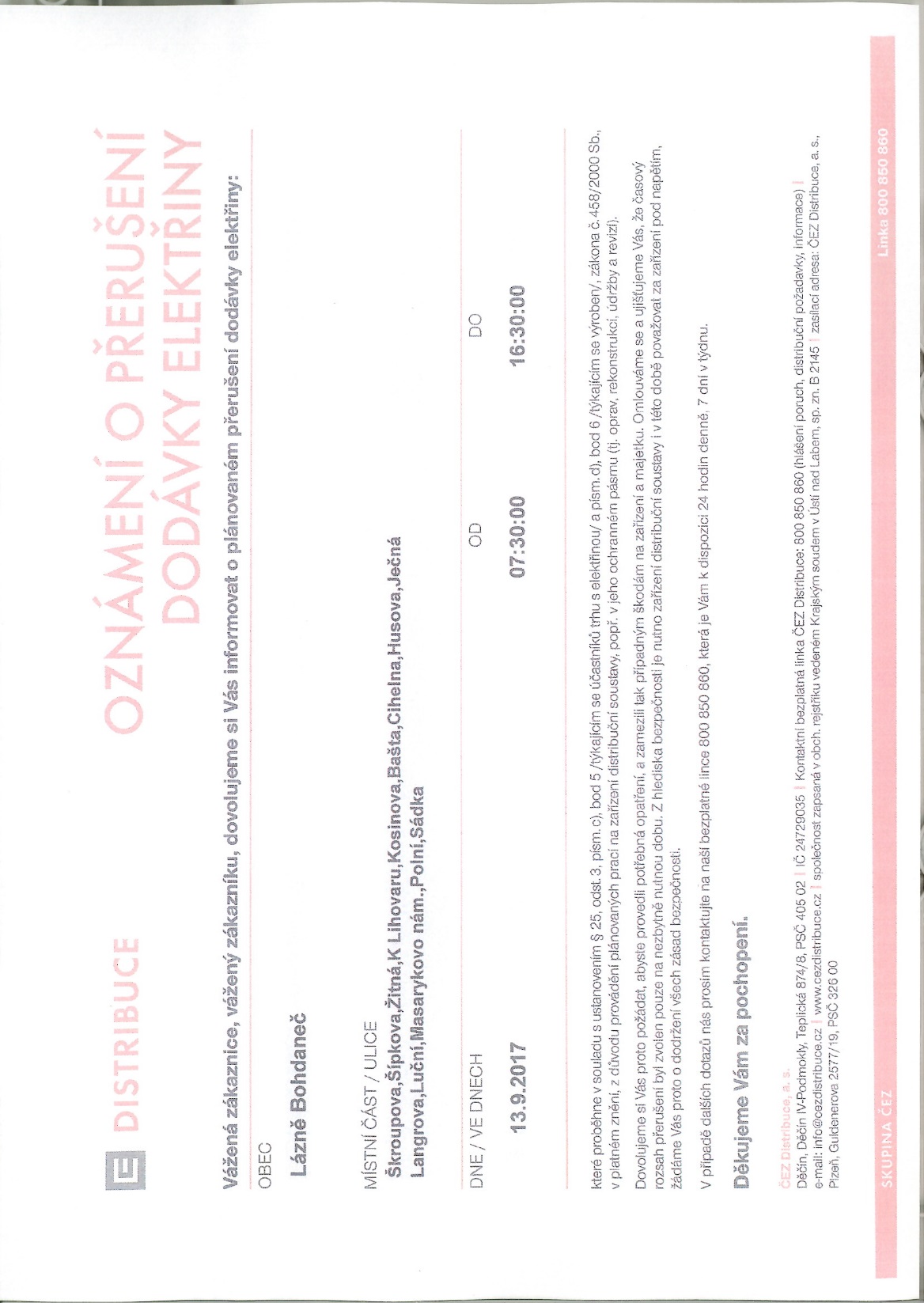 Z výše uvedených technických důvodů bude dne 13. 9. 2017 (středa)Městský úřad Lázně BohdanečUZAVŘEN.